RAMOWY PROGRAM PRAKTYKI 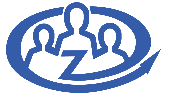 realizowanej w trybie indywidualnym*) Wypełnić należy zgodnie z informacjami zawartymi w Zasadach odbywania praktyk studenckich przez studentów studiów pierwszego i drugiego stopnia na Wydziale Zarządzania PWr1........................................................................................................................................................Nazwisko i imię studenta2........................................................................................................................................................Adres stałego zameldowania3........................................................................................................................................................Okres odbywania praktyki 4.......................................................................................................................................................Nazwa i adres firmy5........................................................................................................................................................Osoba nadzorująca praktyki w firmie (podać telefon)6........................................................................................................................................................Rodzaj wykonywanej praktyki (stanowisko)7........................................................................................................................................................                  Nr albumu                                                                                          Pesel8. Ramowy program praktyki *)Obszar merytoryczny praktykiZwiązek praktyki z procesem dydaktycznymInneData i podpis studentaDecyzja Dziekana....................................data i podpis  Dziekana